Supporting informationUncropped SDS-PAGE gel images for figure 1BORP1 ANK-Rab7-RILP complex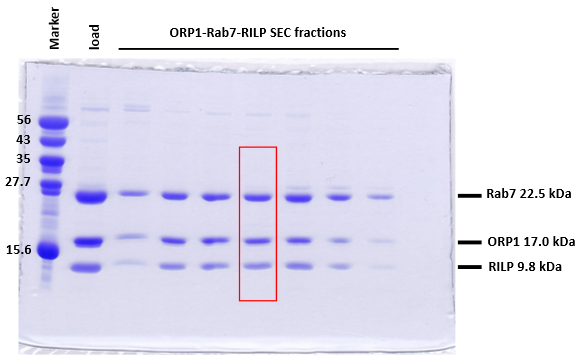 Rab7-RILP complex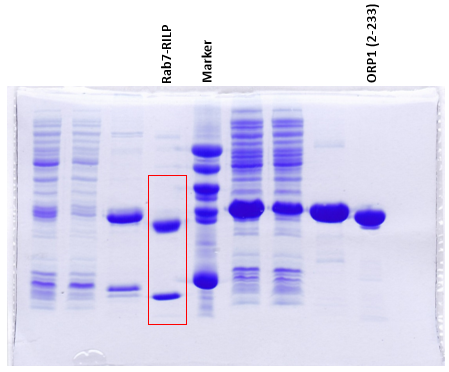 ORP1 ANK-Rab7 complex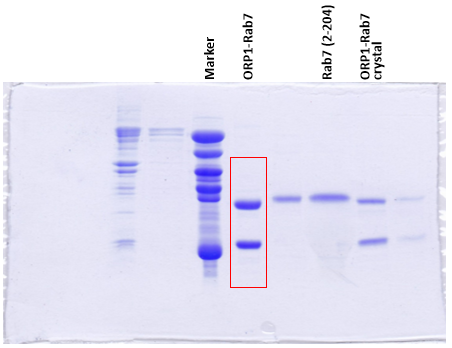 